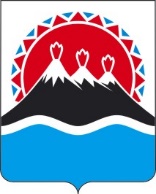 П О С Т А Н О В Л Е Н И ЕПРАВИТЕЛЬСТВАКАМЧАТСКОГО КРАЯПРАВИТЕЛЬСТВО ПОСТАНОВЛЯЕТ:1. Внести в постановление Правительства Камчатского края от 16.11.2023 № 568-П «Об утверждении Положения о системе управления государственными программами Камчатского края» следующие изменения:1) в части 5 слова «до 30 мая» заменить словами «не позднее 20 декабря»;2) часть 6 изложить в следующей редакции:«6. Определить, что утверждение государственных программ, подготовка и представление отчетов о ходе реализации государственных программ осуществляется в соответствии с приказом Министерства экономического развития Камчатского края от 19.03.2024 № 6-Н «Об утверждении Методических указаний по разработке, реализации и мониторингу государственных программ Камчатского края»;3) в приложение 1 внести изменения согласно приложению к настоящему постановлению.2. Настоящее постановление вступает в силу после дня его официального опубликования.Изменения в приложение 1 к постановлению Правительства Камчатского края от 16.11.2023 № 568-П «Об утверждении Положения о системе управления государственными программами Камчатского края» 	1. В части 2 слова «от 21.07.2020 № 474 «О национальных целях развития Российской Федерации на период до 2030 года» заменить словами от 07.05.2024 № 309 «О национальных целях развития Российской Федерации на период до 2030 года и на перспективу до 2036 года»;	2. В часть 6 внести следующие изменения:	а) в пункте 5 слова «муниципальных образований Камчатского края» заменить словами «муниципальных образований в Камчатском крае»;	б) в пункте 9 слова «по мере ввода в опытную эксплуатацию ее компонентов и модулей» исключить;	3. Абзац 1 части 8 изложить в следующей редакции:	«8. Формирование, представление, согласование и утверждение паспорта государственной программы (комплексной программы), паспортов ее структурных элементов, изменений в паспорт государственной программы (комплексной программы), паспорта ее структурных элементов, планов и отчетов об их реализации, иных документов и информации, разрабатываемых при реализации государственных программ (комплексных программ), осуществляются в подсистеме управления государственными программами в форме электронных документов, подписанных усиленной квалифицированной электронной подписью лиц, уполномоченных в установленном порядке действовать от имени ответственного исполнителя (соисполнителя, участника) государственной программы (комплексной программы)»;	4. В части 9 слова  «по мере ввода в опытную эксплуатацию ее компонентов и модулей» исключить;	5. В часть 11 внести следующие изменения:	1) пункт 4 изложить в следующей редакции:	«планы реализации структурных элементов государственной программы (комплексной программы), формируемые в соответствии с приказом Министерства экономического развития Камчатского края от 19.03.2024 № 6-Н «Об утверждении Методических указаний по разработке, реализации и мониторингу государственных программ Камчатского края» (далее – Методические указания) (за исключением планов реализации региональных проектов, указанных в пункте 1, подпункте «а» пункта  2 части 13 настоящего Положения, подготовка которых осуществляется в соответствии с Положением об организации проектной деятельности в исполнительных органах Камчатского края, утвержденным постановлением Правительства Камчатского края от 21.12.2023 № 668-П, и Едиными методическими рекомендациями по подготовке и реализации национальных проектов (программ), федеральных проектов, ведомственных проектов и региональных проектов, обеспечивающих достижение показателей и мероприятий (результатов) федеральных проектов, входящих в состав национальных проектов, подготовка которых осуществляется в соответствии с положением о проектной деятельности)»;	2) пункт 5 после слова «субсидий» дополнить словами «и иных межбюджетных трансфертов»;	6. В часть 12 внести следующие изменения:	1) абзац первый изложить в следующей редакции:	«В подсистеме управления государственными программами ведется реестр документов, входящих в состав государственной программы (комплексной программы), указанных в пунктах 1–3 и 6–10 части 11 настоящего Положения»;	2) в абзаце втором слова «указанных в части 11 настоящего Положения,» исключить.	7. Абзац первый части 15 после слова «края» дополнить словами «от 21.12.2023 № 668-П».	8. Пункт 2 части 23 изложить в следующей редакции:	«целевые значения показателей рассчитываются по методикам, утвержденным ответственными исполнителями государственных программ (комплексных программ), согласованным с соисполнителями, участниками государственных программ (комплексных программ) и Министерством экономического развития Камчатского края».	9. В части 25 слова «с помесячной детализацией на текущий финансовый год (в случаях, определенных Методическими указаниями)» исключить.	10. В пункте 2 части 28 слова «(в случаях, определенных Методическими указаниями, – помесячно для текущего финансового года)» исключить.	11. В части 29 слова «, а также планы мероприятий по их реализации» исключить.	12. Часть 30 изложить в следующей редакции:	«порядки предоставления субсидий и (или) иных межбюджетных трансфертов из краевого бюджета бюджетам муниципальных образований в Камчатском крае в рамках государственной программы (комплексной программы) (в случае если государственной программой (комплексной программой) предусмотрено предоставление таких субсидий и (или) иных межбюджетных трансфертов);».	13. В абзаце первом части 40 слова «(со дня ввода в опытную эксплуатацию)» исключить.	14. Часть 45 изложить в следующей редакции:	«Внесение изменений в паспорт государственной программы (комплексной программы), паспорта ее структурных элементов за исключением региональных проектов, указанных в пункте 1 части 13 настоящего Положения, осуществляется путем утверждения в электронном виде с использованием подсистемы управления государственными программами новой версии, формируемой в соответствии с Методическими указаниями.	Изменение параметров паспорта государственной программы (комплексной программы), являющихся параметрами паспортов региональных проектов, указанных в пункте 1 части 13 настоящего Положения, осуществляется автоматически в системе «Электронный бюджет» после утверждения соответствующих изменений в паспорта федеральных проектов.	Рассмотрение новой версии паспорта государственной программы (комплексной программы), паспортов ее структурных элементов за исключением региональных проектов, указанных в пункте 1 части 13 настоящего Положения, осуществляется:	1) соисполнителями и участниками – в течение 2 рабочих дней с даты направления на согласование;	2) Министерством экономического развития Камчатского края, Министерством финансов Камчатского края – в течение 5 рабочих дней с даты направления на согласование.».15. В часть 46 внести следующие изменения:1) пункт 2 изложить в следующей редакции:«2) куратором государственной программы (комплексной программы) – в случае, внесения изменений в паспорт государственной программы (комплексной программы) в электронном виде с использованием подсистемы управления государственными программами;»;2) дополнить пунктом 3 следующего содержания:«3) ответственным исполнителем государственной программы (комплексной программы) – в случае, внесения изменений в паспорт  структурного элемента государственной программы (комплексной программы), за исключением региональных проектов, указанных в пункте 1 части 13 настоящего Положения, в электронном виде с использованием подсистемы управления государственными программами.».16. В часть 65 внести следующие изменения:1) абзац первый после слов «ответственным исполнителем» дополнить словами «и соисполнителями совместно с участниками государственных программ (комплексных программ)»;	2) в абзаце втором слова «ее ответственным исполнителем» исключить.	17. Абзац первый части 66 изложить в следующей редакции:	«Ответственным исполнителем и соисполнителями совместно с участниками государственных программ (комплексных программ) ежемесячно (за исключением последнего месяца отчетного квартала) и ежеквартально (за исключением 4 квартала отчетного года) формируются в подсистеме управления государственными программами отчеты:»;	18. Дополнить частью 661следующего содержания:	«661. Годовой отчет формируется в подсистеме управления государственными программами на основании годовых отчетов о ходе реализации структурных элементов до 14 февраля (20 февраля – для комплексных программ) года, следующего за отчетным (уточненный итоговый годовой отчет – до 1 апреля (5 апреля – для комплексных программ).	19. Часть 67 изложить в следующей редакции:	«67. Ответственным исполнителем совместно с соисполнителями и участниками государственной программы (комплексной программы) одновременно с формированием годового отчета подготавливается аналитическая информация о реализации государственной программы (комплексной программы) и представляется в Министерство экономического развития Камчатского края в электронном виде с использованием ГИС ЕСЭД не позднее 1 марта года, следующего за отчетным.».	20. В часть 68 внести следующие изменения:	1) абзац первый изложить в следующей редакции:	«Аналитическая информация о реализации государственной программы (комплексной программы) должна содержать:»;	2) в пунктах 1 и 4 слово «информация» заменить словом «информацию»;	3) пункты 2, 3 и 6 признать утратившими силу.	21. Часть 69 изложить в следующей редакции:	«Подготовка годового отчета и аналитической информации о реализации государственной программы (комплексной программы) в соответствии с частями 661– 68 настоящего Положения осуществляется начиная с 1 января 2025 года.».	22. В части 70 слова «Годовой отчет» заменить словами «Аналитическая информация о реализации государственной программы (комплексной программы)».	23. Раздел 9 «Отчетность о ходе и оценке эффективности реализации государственных программ за 2023 год» признать утратившим силу.[Дата регистрации] № [Номер документа]г. Петропавловск-КамчатскийО внесении изменений в постановление Правительства Камчатского края от 16.11.2023 № 568-П «Об утверждении Положения о системе управления государственными программами Камчатского края»Председатель Правительства Камчатского края[горизонтальный штамп подписи 1]Е.А. ЧекинПриложение  к постановлениюПриложение  к постановлениюПриложение  к постановлениюПриложение  к постановлениюПравительства Камчатского краяПравительства Камчатского краяПравительства Камчатского краяПравительства Камчатского краяот[REGDATESTAMP]№[REGNUMSTAMP]